(Complete this form with your supervisor and return to Human Resources)Tick the boxes as each topic is covered.I fully understand what has been presented to me, and give my personal commitment to actively participate and comply with all relevant regulations, policies, procedures, and instructions while I am onsite or representing the company.Department:City of Nanaimo 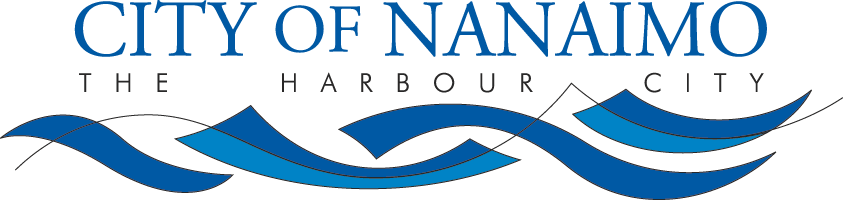 Subject:Crane Unit 413 Training ChecklistEmployee Name:Employee Name:Department:Trainer:Worksite:Pre-Set Up Checklist:Worker has read and fully understands Safework procedureWorker has all the appropriate tickets to operate a crane truckWorker checks to see that the crane and truck have all the appropriate certifications and are up-to-dateWorker has on appropriate PPEProcedure Checklist:Worker performs correct pre-trip on truckWorker performs correct pre-trip on craneWorker parks truck appropriately to workWorker sets up safe work zoneWorker pulls out stabilizers and lowers onto padsWorker checks for obstructions in work zoneWorker demonstrates control of crane functions during a liftWorker demonstrates securing of loads on truckWorker follows all crane safety proceduresTrainer Comments: _____________________________________________________Training Complete  (YES)/(NO) if no explain:  Worker Signature:Date:TrainerSignature:Date:Revised: Approved by: John Elliot 